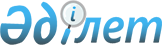 О признании утратившим силу постановления акимата Абайского района № 12/02 от 19 апреля 2012 года "Об определении сроков предоставления заявок на включение в список получателей субсидий и оптимальных сроков сева сельскохозяйственных культур"Постановление акимата Абайского района Карагандинской области от 4 апреля 2016 года № 12/06      В соответствии с Законом Республики Казахстан от 23 января 2001 года "О местном государственном управлении и самоуправлении в Республике Казахстан", пунктом 2 статьи 21-1 Закона Республики Казахстан от 24 марта 1998 года "О нормативных правовых актах", на основании письма Департамента юстиции Карагандинской области от 12 февраля 2016 года № 8-10/637, акимат Абайского района ПОСТАНОВЛЯЕТ:

      1. Признать утратившим силу постановление акимата Абайского района № 12/02 от 19 апреля 2012 года "Об определении сроков предоставления заявок на включение в список получателей субсидий и оптимальных сроков сева сельскохозяйственных культур" (зарегистрировано в Реестре государственной регистрации нормативных правовых актов за № 8-9-132 от 03 мая 2012 года, опубликовано в районной газете "Абай-Ақиқат" от 05 мая 2012 года № 17).

      2. Контроль за исполнением настоящего постановления возложить на курирующего заместителя акима района.

      3. Настоящее постановление вводится в действие со дня первого официального опубликования.


					© 2012. РГП на ПХВ «Институт законодательства и правовой информации Республики Казахстан» Министерства юстиции Республики Казахстан
				
      Аким Абайского района

С. Шайдаров
